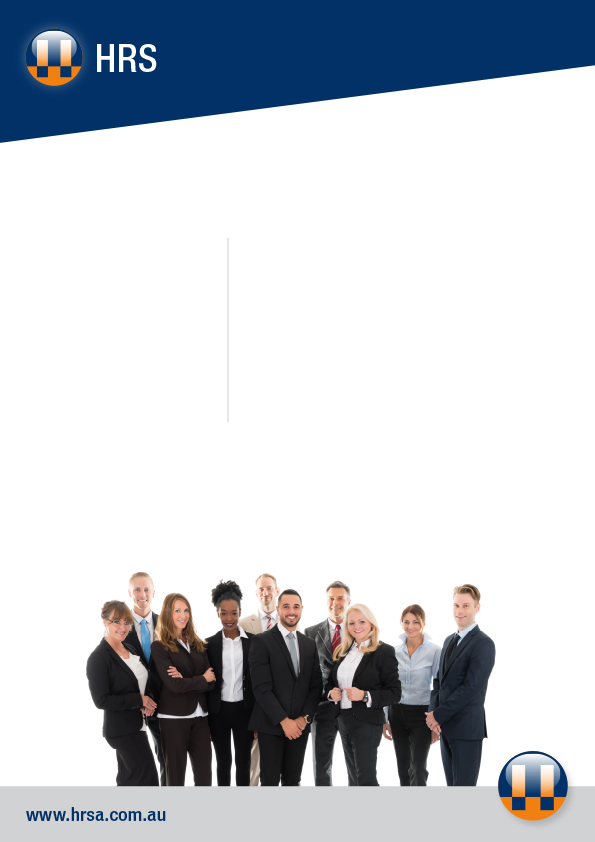 Chief Executive OfficerRural Northwest HealthRural Northwest Health is an Award-winning health service with a budget in excess of $20 million and employs 290 team members across the campuses of Warracknabeal, Beulah and Hopetoun. The organisation has 16 acute beds, a total of 90 residential aged care beds and a broad range of community health services are delivered from all three centres.  The key focus of Rural Northwest Health is caring and supporting people to be healthy and living a full life. The organisation is strongly committed to achieving the best health outcomes for the Wimmera Mallee community.The Board are now seeking a high calibre health executive that can demonstrate a values-based leadership approach for this important position.   The Chief Executive Officer provides visible leadership and commitment in delivering and supporting the strategic direction set by the Board to ensure achievement of Rural Northwest Health’s vision, mission and strategic goals. The Chief Executive Officer works in partnership with the board to ensure sufficient and efficient allocation of resources to provide safe, effective, accountable and person-centred healthcare underpinned by continuous improvement.To meet the requirements of the role you will preferably have post-graduate tertiary qualifications in health, health management or a business related field. You will need to be able to demonstrate strong and effective leadership abilities through extensive Executive level experience in leadership and management within a health service.   Knowledge of funding and current government policy and direction of acute, residential aged care, community and primary health care services are also required for this position.An attractive remuneration package will be negotiated with the successful applicant for this exceptional career opportunity.Full position details can be obtained from our website at:www.hrsa.com.auor contact John Cross on: 0417 332 598  To make an application you will be required to submit: a Cover Letter incorporating a response to the Key Selection Criteria, your full CV and a completed HRS Application Form available on the HRS web site. Applications can be made online or sent by email to: hrsa@hrsa.com.auApplications close 25 June 2018